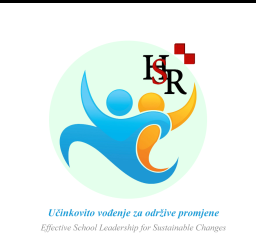 Započinje Erasmus+ projekt Udruge hrvatskih srednjoškolskih ravnatelja pod nazivom Učinkovito vođenje škole za održive promjeneSastanak sudionika Erasmus+ projekta kojeg je prijavila Udruga hrvatskih srednjoškolskih ravnatelja održan je 26.10.2021. u Vodicama tijekom održavanja stručnog skupa za ravnatelje kojeg je organizirala UHSR. Sastanak je otvorila Suzana Hitrec, predsjednica UHSR i ravnateljica Upravne škole Zagreb,  ujedno i sudionica projekta, a čitav projekt je predstavio Davor Kulić, koordinator projekta, ravnatelj Obrtničke škole iz Splita. Projekt će biti financiran iz Erasmus+ programa Europske unije, a prošao je evaluaciju Agencije za mobilnost i programe EU.Na sastanku su dogovorene aktivnosti koje će se poduzimati u okviru ovog projekta mobilnosti koji je započeo 1.9.2021. i traje do 28.2.2023. U okviru projekta sudionici će odlaziti na različite mobilnosti kojima je svrha jačanje učinkovitosti vođenja škole za održive promjene. Konačni cilj je uvođenje pozitivnih promjena u ustanove polaznika u područjima specifičnih ciljeva ovog projekta: širenja svijesti o potrebi boljeg odnosa prema okolišu, potrebi promjena načina poučavanja prilagođenog novim generacijama učenika i poticanje njihove kreativnosti i inovativnosti, internacionalizacija i dobrobiti koje ona donosi te poboljšanje školske klime (uzročno-posljedično povezano sa prethodna 3 cilja) koje će smanjiti razinu stresa i omogućiti napredak odgojno-obrazovnog procesa na dobrobit učenika. Sve aktivnosti će, putem suradnje unutar Udruge, snažno utjecati na reformiranje školskog sustava u cjelini. Sudionici projekta na sastanku su također dogovorili zaduženja u okviru projekta, načine međusobne komunikacije kao i načine diseminacije i primjene projektnih rezultata te evaluacije projekta. S obzirom da prve mobilnosti kreću uskoro, dogovoreni su i sljedeći sastanci koji će se održati uživo ili putem digitalnih alata za komunikaciju, ovisno o epidemiološkoj situaciji. Jedna od sudionica projekta je i ravnateljica Suzana Jambrešić, Učenički dom Dora Pejačević koja će u okviru ovog projekta mobilnosti proći edukaciju Create the future leaders & innovators in the classroom u Barceloni, Španjolska od 18.04.2022 do 22.04.2022.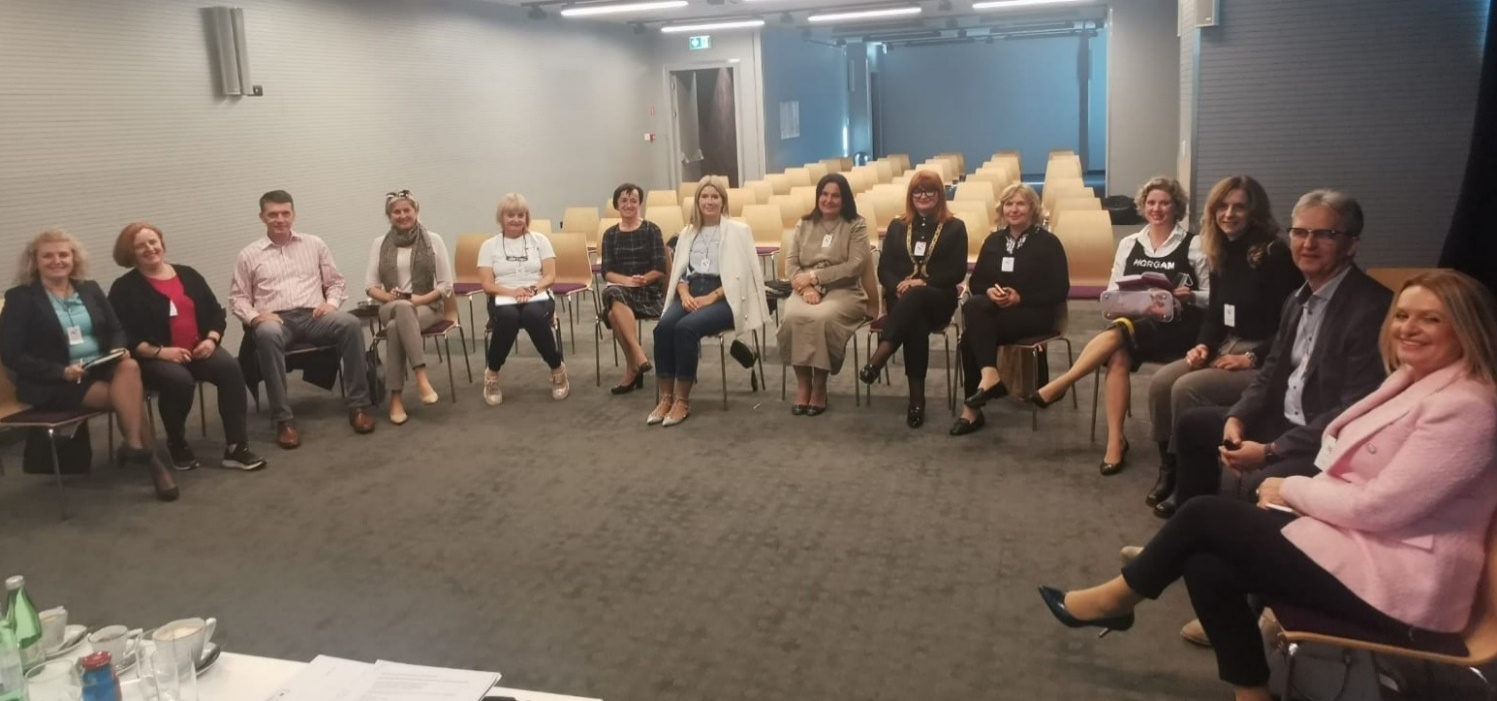 